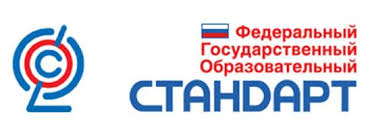 Муниципальное общеобразовательное учреждение«Средняя общеобразовательная школа № 50»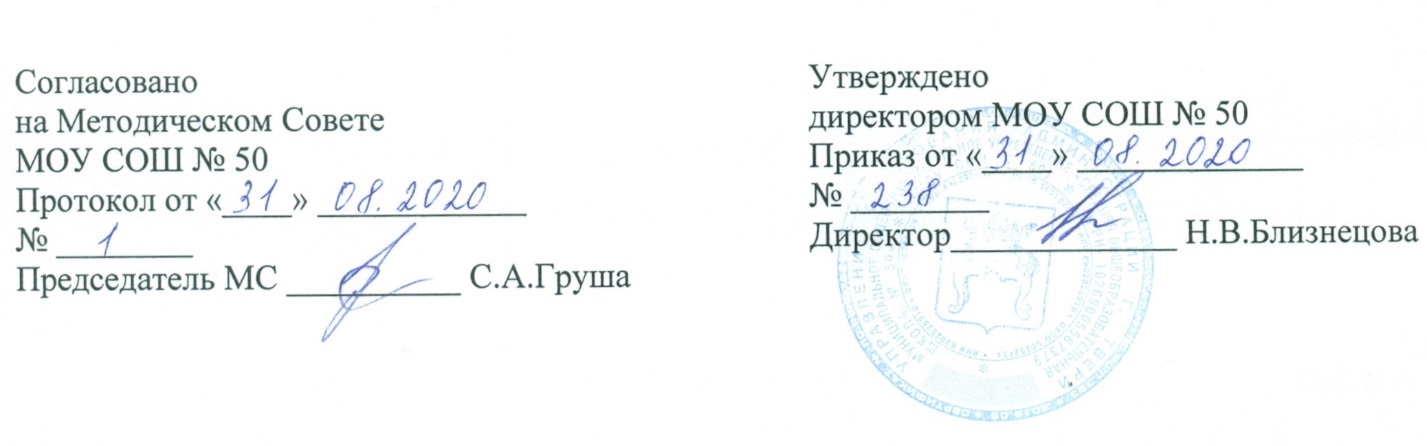 ПРОГРАММАвнеурочного курса ПО РУССКОМУ ЯЗЫКУв 8 классах                               «В мире грамматики русского языка»Составитель: Назарова Е.В. учитель русского языка и литературы ПОЯСНИТЕЛЬНАЯ ЗАПИСКАВнеурочный  курс русского языка «В мире грамматики русского языка» предназначен для обучающихся 8 класса. Цель изучения курса – формирование языковой и лингвистической компетенции учащихся, что соответствует цели программы основного общего образовании по русскому языку в 5-9 классах основной школы: освоение необходимых знаний о языке как знаковой системе и общественном явлении, его устройстве, развитии и функционировании; овладение основными нормами русского литературного языка; обогащение словарного запаса и грамматического строя речи учащихся; формирование способности к анализу и оценке языковых явлений и фактов, необходимых знаний о лингвистике как науке и ученых-русистах; умение пользоваться различными лингвистическими словарями.  Задачи изучения курса: обобщение знаний по русскому языку, полученных в основной школе;  применение  обобщённых знаний и умений  при анализе текста;углубление знаний о рассуждении - основном коммуникативном виде текста; применение полученных знаний и умений в собственной речевой практике.Данная рабочая программа отвечает требованиям федерального компонента государственного стандарта основного образования по русскому языку.  Достижение указанной выше цели и задач осуществляется в процессе формирования ключевых компетенций - языковой и лингвистической (языковедческой), коммуникативной и культуроведческой.   Механизм формирования  лингворечевой компетенции:  использование основных видов чтения (ознакомительно-изучающего, ознакомительно-реферативного и др.) в зависимости от коммуникативной задачи; извлечение необходимой информации из различных источников, в том числе представленных в электронном виде;анализ текста с точки зрения понимания его содержания и проблематики;анализ текста с точки зрения характера смысловых отношений между его частями;анализ особенностей использования лексических средств и средств выразительности;тренинг в овладении орфографическими, пунктуационными и речевыми нормами русского языка;создание сочинения-рассуждения по данному тексту;редактирование собственного текста;	применение в практике речевого общения основных норм современного русского языка, использование в собственной речевой практике синонимических ресурсов русского языка;соблюдение в практике письма основных норм языка;использование в практике основных приёмов информационной переработки устного и письменного текста.В основу программы положена идея личностно ориентированного и когнитивно-коммуникативного (сознательно-коммуникативного) обучения русскому языку.  Таким образом,  программа создает условия для реализации   деятельностного подхода к изучению русского языка в  8 классе.  Направленность курса на интенсивное речевое и интеллектуальное развитие создаёт условия для реализации надпредметной функции, которую русский язык выполняет в системе школьного образования.  В соответствии с требованиями государственного стандарта  у обучающихся в процессе изучения русского языка  совершенствуются и развиваются следующие общеучебные умения: коммуникативные, интеллектуальные, информационные, организационные.    Курс рассчитан на 35 часов Контроль знаний осуществляется по итогам изучения основных разделов в виде практических работ.     Планируемые  результаты обученияПосле изучения внеурочного курса учащиеся должны знать правила проверяемых, фонетических, традиционных, лексико-синтаксических, словообразовательно-грамматических написаний; правила постановки знака препинания или его отсутствия;условия, от которых зависит написание;норму, действующую при данных условиях;последовательность обнаружения изучаемой орфограммы, пунктограммы;приёмы разграничения схожих написаний.уметьправильно писать слова с орфограммами, обусловленными морфологическим и традиционным принципами написания;правильно писать сложные слова,правильно употреблять прописную букву в собственных наименованиях и в прилагательных, образованных от собственных имен; правильно писать слова с орфограммами в суффиксах и окончаниях имен существительных,правильно писать слова с орфограммами в суффиксах и окончаниях прилагательных,правильно писать слова с орфограммами в окончаниях и суффиксах глаголов; правильно писать слова с орфограммами в суффиксах причастий и отглагольных прилагательных; правильно писать не с разными частями речи;ставить знаки препинания при однородных членах, обращениях;ставить знаки препинания между частями сложного предложения (сложносочиненного, сложноподчиненного, бессоюзного).Способом определения достижения ожидаемых результатов станут проверочные и тестовые работы, проводимые после каждой большой темы.СОДЕРЖАНИЕ ПРОГРАММЫТема 1.  Построение сжатого изложенияСжатое изложение. Содержательные и языковые способы сокращения текста. Построение сжатого изложения. Редактирование изложения. Обучающиеся должны знать: основные правила работы с текстом.  Обучающиеся должны уметь: точно определять круг предметов и явлений действительности, отражаемой в тексте;адекватно воспринимать авторский замысел;вычленять главное в информации;сокращать текст различными способами;правильно, точно и лаконично излагать содержание текста;находить и уместно использовать языковые средства обобщенной передачи содержания.           Форма работы: лекция.Тема 2. Средства выразительности речиБогатые  возможности русского языка. Средства выразительности: лексические (синонимы, антонимы, паронимы, многозначные слова, фразеологизмы, стилистически окрашенная лексика, термины, диалектизмы и др.); словообразовательные (стилистически окрашенные суффиксы и приставки); морфологические (различные морфологические варианты); синтаксические (неполные и односоставные предложения, ряды однородных членов, сравнительные обороты, вводные конструкции и др.); специальные изобразительно-выразительные средства (звуковые, лексические – тропы, средства экспрессивного синтаксиса). Анализ текста с точки зрения использования в нём средств выразительности.  Обучающиеся должны знать: основные средства выразительности. Обучающиеся должны уметь: различать средства выразительности; находить в тексте средства выразительности; анализировать текст с точки зрения средств выразительностиФормы работы: лингвистическая игра.Тема 3. Стилистика русского языкаСтили русского литературного языка: научный, официально-деловой, публицистический, разговорный; стиль художественной литературы. Виды стилистической окраски слов: функционально-стилистическая и эмоционально-экспрессивная. Выбор и организация языковых средств в соответствии с темой, целями, сферой и ситуацией общения.    Обучающиеся должны знать: основные сведения по стилистике русского языка.  Обучающиеся должны уметь: определять стилистическую принадлежность слов и выражений;работать со стилистическими синонимами. Формы работы: лекция, беседа.Тема 4.  Нормы русской орфографииПравописание корня слова. Правописание приставок. Правописание суффиксов. Правописание н – нн в различных частях речи. Текстовые иллюстрации орфографических норм.  Обучающиеся должны знать: орфографические правила.Обучающиеся должны уметь: использовать знания по орфографии при анализе предложенного текста.Формы работы: марафон знаний.Тема 5. Морфемика и словообразование.Виды морфем. Корень. Однокоренные слова. Словообразовательные и словоизменительные морфемы. Основа слова. Окончание. Приставка, суффикс как словообразовательные морфемы. Морфемный и словообразовательный анализы слова.Основные способы образования слов. Обучающиеся должны знать:виды морфем;морфемный и словообразовательный анализы слова.            Обучающиеся должны уметь:использовать знания по морфемике и словообразованию при анализе предложенного текста.Тема 6. Морфология.Система частей речи в русском языке. Принципы выделения частей речи: общее грамматическое значение, морфологические признаки, синтаксическая роль.Самостоятельные и служебные части речи. Обучающиеся должны знать:систему частей речи в русском языке.Обучающиеся должны уметь:использовать знания по морфологии при анализе предложенного текста.        Формы работы: марафон знаний.Тема 7.  Синтаксические и пунктуационные нормыСловосочетание. Предложение. Простое осложнённое предложение. Сложное предложение. Знаки препинания в простом осложнённом предложении. Знаки препинания в сложносочинённом предложении. Знаки препинания в сложноподчинённом предложении. Текстовые иллюстрации синтаксических и пунктуационных норм.  Обучающиеся должны знать: синтаксические и пунктуационные нормы.  Обучающиеся должны уметь:  использовать знания по синтаксису и пунктуации  при анализе предложенного текста.          Формы работы: практикум, работа с текстом.Тема 8. Построение сочинения-рассужденияСочинение-рассуждение на лингвистическую тему. Разработка содержания. Подбор обоснования лингвистического положения. Подбор примеров для обоснования  лингвистического положения.Сочинение-рассуждение, связанное с анализом содержания текста. Понимание смысла текста и его фрагмента. Примеры-аргументы, доказывающие правильность понимания текста. Композиционное оформление сочинения. Речевое оформление сочинения. Обучающиеся должны знать: правила построения рассуждения на лингвистическую тему и рассуждения на основе анализа текста.Обучающиеся должны уметь: подбирать примеры для обоснования  лингвистического положения, подбирать примеры-аргументы, доказывающие правильность понимания текста; правильно оформлять сочинение в композиционном и речевом отношении.Форма работы: написание сочинения.                                   Используемая литератураСлова и числа: занимательные материалы по русскому языку на уроках, внеурочных и самостоятельных занятиях/ авт.-сост. В.В. Трошин. - Волгоград: Учитель, 2007. Казбек-Казиева М.М. Подготовка к олимпиадам по русскому языку. 5-11 классы. - Москва: Айрис-пресс, 2008.Казбек-Казиева М.М. Школьные олимпиады. Русский язык. 5-11 классы. - Москва: Айрис-пресс, 2007.Литература. 5-7 классы: викторины, занимательный материал /авт.-сост. В. В. Духно, О. В. Сухова. - Волгоград: Учитель, 2009.В. А. Иванова, З. А. Потиха, Д. Э. Розенталь. Занимательно о русском    языке. Ленинград. «Просвещение». Ленинградское отделение, 1990Григорьян Л. Т. Язык мой – друг мой. (Материалы для внеклассной работы по русскому языку). Пособие для учителей. М. «Просвещение», 1976Г. Александрова. Занимательный русский язык(серия «Нескучный учебник»). Санкт-Петербург, «Тригон», 1997.И. Я. Бурау. Загадки мира слов. Д., «Сталкер», 1997.Мурашко А.С. Краткий орфографический справочник. Архангельск. 1995.Игровые технологии на уроках русского языка. 5-9 классы: игра со словами, разработки уроков / авт.-сост. В. Н. Пташкина и др. - Волгоград: Учитель, 2009.  http://rus.1september.ru/article.php?ID=200304803Календарно-тематическое планирование №Тема занятияКол-во часов1Структура экзаменационной работы по русскому языку в новой форме и критерии ее оценивания.12-3Построение сжатого изложения.Этапы работы над изложением. Содержательные и языковые способы сокращения текста.24-5Сжатое изложение. Редактирование изложения.26Диагностическое тестирование (тестовые задания второй части экзаменационной работы).17-8Средства выразительности речи.29-10Стилистика русского языка.211-12Нормы русской орфографии.Орфограммы в корне.213Орфограммы в приставках и суффиксах.114Н – нн в различный частях речи.115Морфемика и словообразование. Морфемный и словообразовательный разбор.116Морфология, морфологические признаки частей речи.117Синтаксические и пунктуационные нормы.Словосочетание. Виды подчинительной связи (согласование, управление, примыкание).118Виды односоставных предложений.119Грамматическая основа и способы выражения подлежащего и сказуемого.120Характеристика предложений, синтаксический разбор.121Вводные слова и обращения.122Обособленные определение и приложения.123Обособленные обстоятельства.124-25Сложные предложения. Знаки препинания в сложных предложениях.226Способы связи в сложных грамматических конструкциях (однородное, последовательное и параллельное подчинение).127Виды сочинений. Этапы работы над сочинением.128Классификация грамматических и речевых ошибок.129Анализ текстов различных функциональных стилей с грамматическим заданием.130Редактирование сочинения С2.1.131Редактирование сочинения С2.2.132-33Построение сочинения-рассуждения. Структура, языковые средства, аргументация.234Итоговое занятие.1